Интерактивни презентации - действия към обект бутон1. Действия към обектиКъм всеки един обект на слайда (текст, изображение, бутон, графична форма, художествен надпис) може да се прикачи действие, което да се изпълнява при кликване върху обекта в режим на представяне.Прикачването на действие става като от меню Insert се избере бутона Action.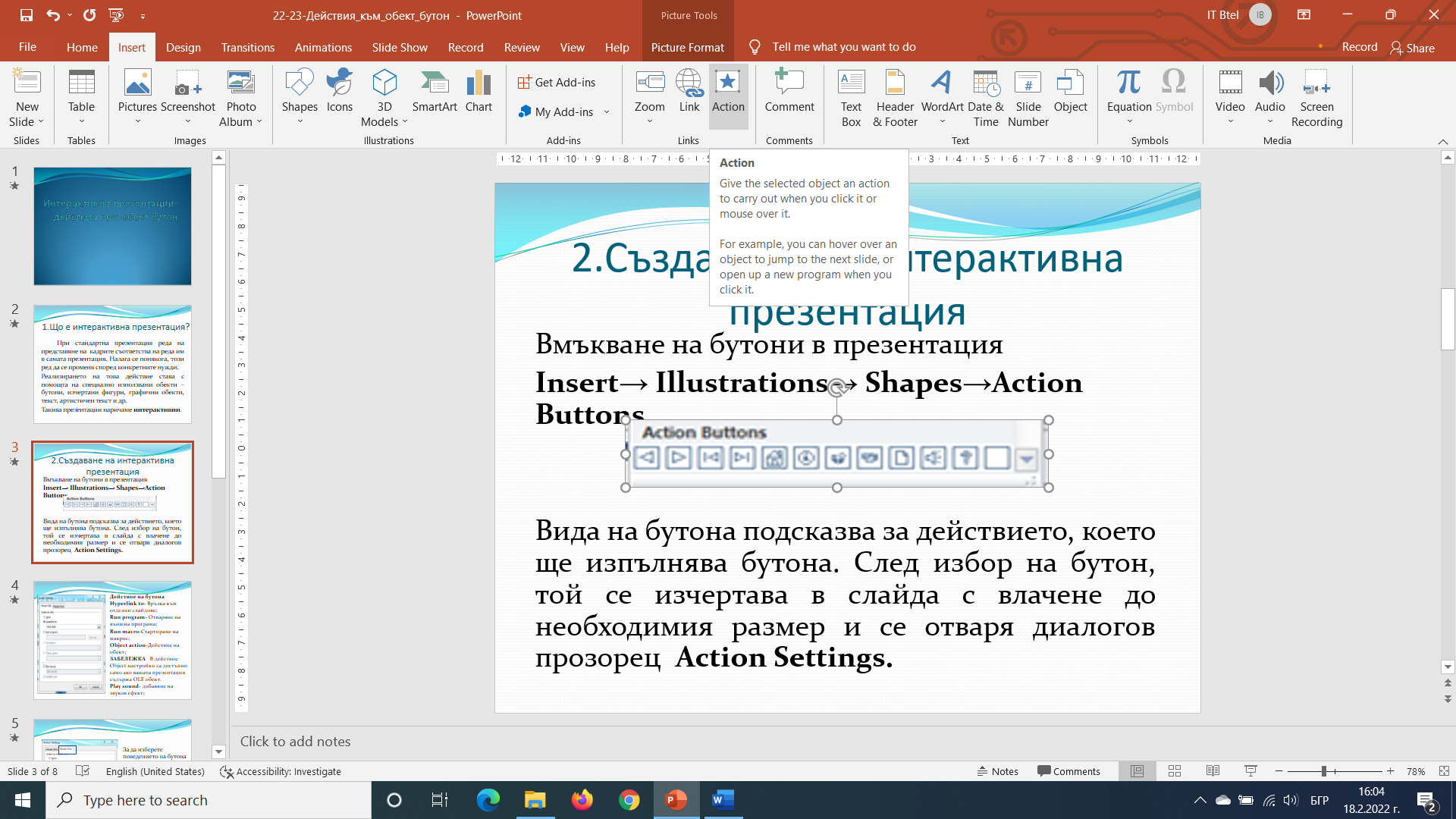 В страницата Mouse Click има следните опции: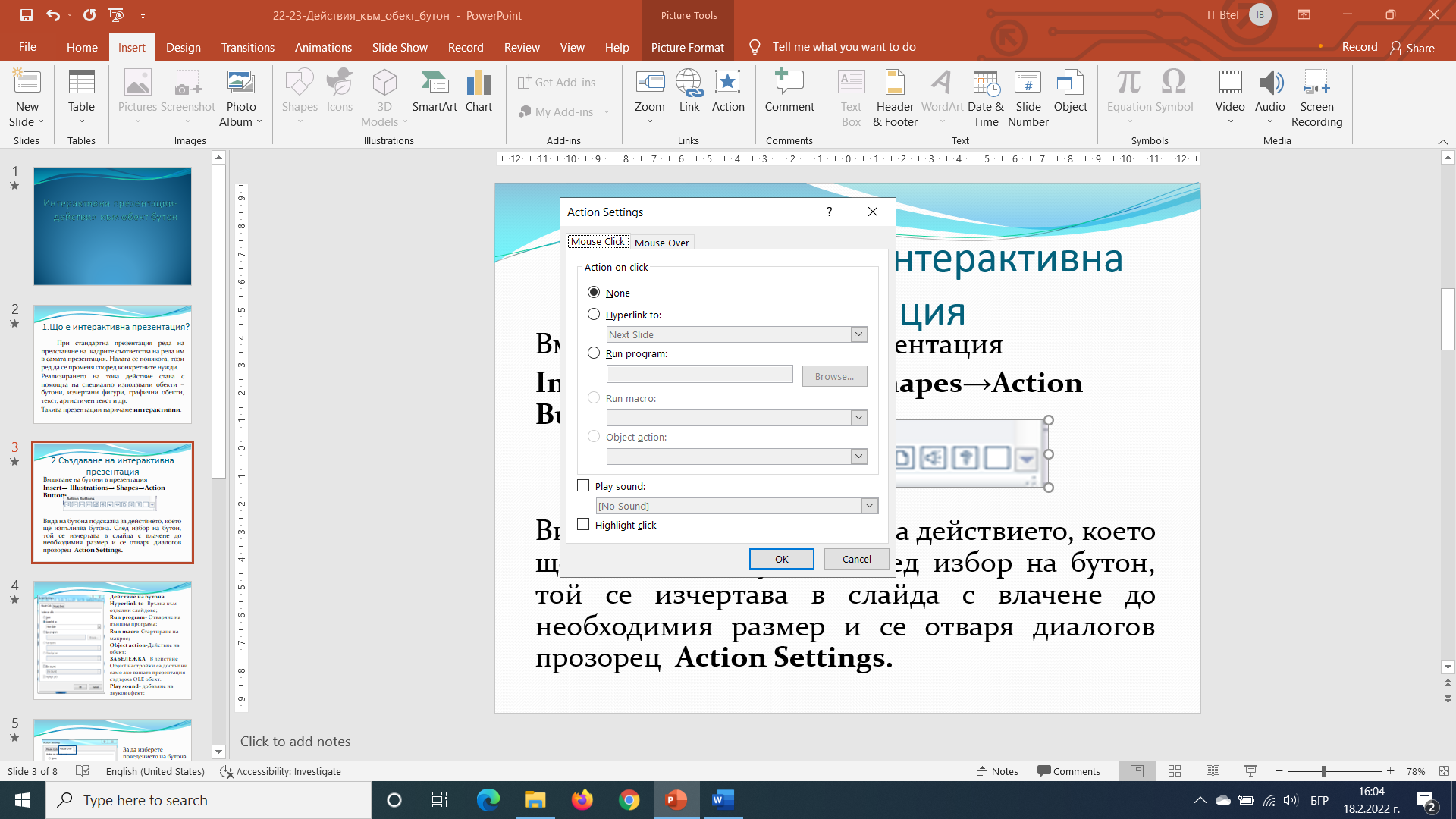 None – избира се, ако с обекта няма да се извършва никакво действиеHyperlink to – избира се, ако при кликване с мишката върху обект трябва да се направи преход към друг слайд, да се зареди Интернет страница, да се стартира друг файлRun program – избира се, за да се зареди програма, чрез изпълнимият й файлRun macro – избира се, за да се стартира макрос, който е създаден към презентацията Object action – опцията е достъпна за обект, който е вмъкнат чрез меню Insert и командата Object. Тя позволява вмъкнатия обект да се отвори в програмата, в която е създаден.Същите опции са достъпни и на страницата Mouse Over, където се задават действия, които трябва да настъпят, когато в режим на представяне показалецът на мишката застане върху обекта без той да се натиска.Действията върху обекти може да бъде съпроводено със звуков ефект. Това става като се постави отметка пред полето Рlay sound:, а от падащия списък под него се избвере звук от предложените или от външен файл, като се посочи Other sound: В режим на представяне на слайда, при позициониране на показалеца на мишката върху обекта, той се превръща на ръчичка, което е индикация за прикачено действие към него.2. Бутони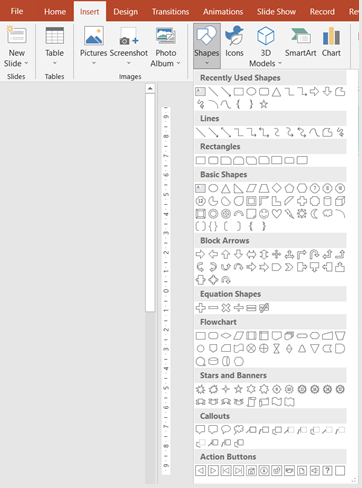 Бутоните са графични обекти с формата на бутон, върху който , в режим на представяне може да се кликва с ляв бутон на мишката. Бутоните се вмъкват като от меню Insert се избере бутон Shapes и от подменюто му в секцията Action Buttons се избере конкретен бутон.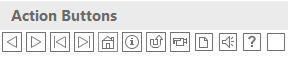 След избора на бутон, показалеца на мишката променя вида си на плюсче. С влачене при постоянно натиснат ляв бутон на мишката се изчертава бутонът вурху слайда. След отпускане на левия бутон на мишката автоматично се появява диалоговият прозорец Action Settings.а) Бутони за преход между слайдовеб) бутони за събитияв) бутон за избор на действие – позволява да се зададе произволно действие на него. Той се изчертава като празен бутон. Върху него може да се изпише текст, като при кликване с десен бутон върху него, от появилото се контекстно меню се избере командата Edit Text.3. Задача: Редактирайте създадената в задание 11 презентация като добавите следните обекти:1) На слайд 2 "Съдържание" добавете бутон за изход от презентацията и бутон към слайда с източниците на информация2) На слайдове 3, 5, 7 и т.н. добавете бутон към съдържанието и бутон към слайда с информацията3) На слайдове 4, 6, 8 и т.н. добавете бутон за връщане към предходният слайд4) На слайда с източниците на информация добавете бутон към съдържанието